IN THE LOOP 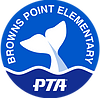 October 11th – October 15th, 2021THIS WEEK: 10/13 Wednesday, NOT a late start day10/13-10/15 12:15 Dismissal for conferences10/15 Student Council Applications DueNEXT WEEK:10/20 Late Start Wednesday10/21 Picture DayLOOKING AHEAD:10/29 	Dance-A-Thon Fundraiser11/3    Late Start Wednesday11/10   Late Start Wednesday11/11   Veterans Day - No SchoolNEWS FROM YOUR PTA: DANCE-A-THON:  The PTA Dance-a-Thon fundraiser has begun!  It's time for our students to get out and fundraise to support our school!  Your student will be bringing home a flyer this week explaining how to set up their personal student fundraising webpage – the website allows us to accept credit/debit donations online from anywhere in the world, in addition to cash & checks. IF YOU HAVE SET UP A STUDENT ACCOUNT IN THE PAST:1.       Log in with your previous email and password.2.       Under your child’s name, click the green “Add To Current Event” button3.       Select your child’s classroom teacher from the dropdown.4.       Upload a recent photo of your child if you like!5.       Click “save” at the bottom.IF YOU DO NOT HAVE A GET MOVIN ACCOUNT:1.       Visit: https://www.getmovinfundhub.com and click “register as a parent”2.       Enter the following code in the “School Identifier” field: 5d39c79006a0f3.       If you have more than one student, click the green “+Add Student” button at the top of your parent dashboard to create additional pages. Once registered, share via Facebook or other social media to family and friends!***Our challenge to you this week is to create your student(s) fundraising webpage and share it!If your student receives cash or check (made out to Browns Point PTA) donations, send those in on our cash collection Fridays: October 15th, 22nd and 29th from 8:45 to 9:45 am.  Donations brought to school on Fridays will be added to student online fundraising totals on The Get Movin' Fund Hub so you can track your student’s progress toward meeting their goals. Each week, all Browns Point students who turn in donations in person or receive donations online in any amount will be entered into a drawing on Friday to win an awesome prize - this week's drawing is for an Amazon Fire Tablet 8! Don't forget, students who raise $200 or more on-line and/or cash or check contributions will receive their very own Beluga Plushie!  And our top 6 fundraisers will win one of 6 amazing prize packages (stop by school and see some of them displayed in the display case)!  Finally, be sure to follow Browns Point PTA on Instagram and/or Facebook for frequent status updates and more information on prizes.  Thanks for your support with our PTA fundraiser!REFLECTIONS ART CONTEST – We are excited to announce this year’s Reflection theme is: I Will Change the World By...  Reflections is a National PTA arts recognition program that helps students explore their own thoughts, feelings and ideas, develop artistic literacy, increase confidence, and find a love for learning that will help them become more successful not only in school, but in life. Browns Point Elementary proudly participates in this wonderful program each year. Artwork is judged by a panel of local artists in December. Entries that advance to State level will be submitted by the PTA in January. Please see the attached flier for more information.  All art must be submitted by Friday, December 3rd.  Please turn in your entries to the School Office, an ENTRY FORM must be attached to each piece. You may enter more than one category.For more information, Category rules and Entry Form [CLICK STUDENT ENTRY RULES] visit: https://www.wastatepta.org/events-programs/reflections/ NE TACOMA HEALTHY KIDS COALITION - VIRTUAL TURKEY DRIVEThe NE Tacoma Healthy Kids Coalition is a partnership with staff and PTAs from the four local schools in NE Tacoma, along with additional community partners, that is focused on providing weekend meals and other basic needs support to our students. This fall, we will be distributing weekend meals bags to local students, Thanksgiving meals, and providing support with holiday needs.  Please contact your school's guidance counselor to learn more or request assistance. During the month of October, the NE Tacoma Healthy Kids Coalition is hosting a Virtual Turkey Drive. All donations will support turkey dinners with all the fixings for local families to enjoy over the Thanksgiving break. To make a donation, please visit:  https://www.brownspointpta.com/shop  In November and December, the NE Tacoma Healthy Kids Coalition will be collecting donations, new, unwrapped toys, and gift cards for their Holiday Help efforts. Stay tuned for more information. Thank you for your support! To learn more, please visit: www.nethealthykids.com and subscribe to the Coalition newsletter!WEEKLY GRATITUDE Thank you Nurse Michelle and Amanda Slater for checking the vision and hearing of all students at BPE.  The process was well organized, quick and easy for students and teachers!